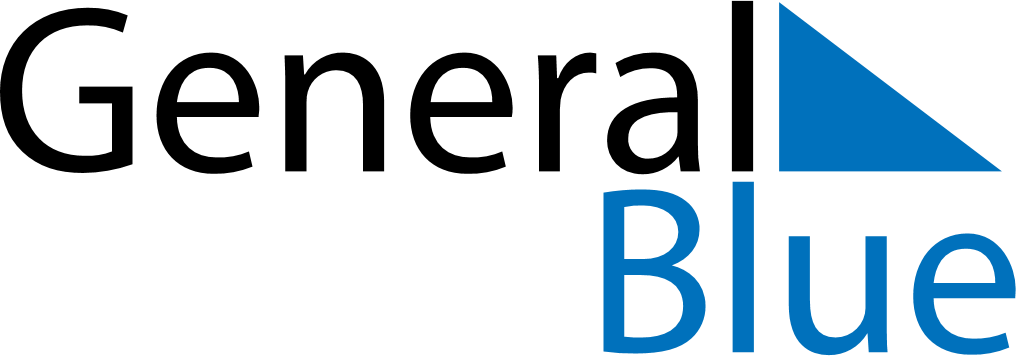 February 2024February 2024February 2024February 2024February 2024February 2024Altes Lager, GermanyAltes Lager, GermanyAltes Lager, GermanyAltes Lager, GermanyAltes Lager, GermanyAltes Lager, GermanySunday Monday Tuesday Wednesday Thursday Friday Saturday 1 2 3 Sunrise: 7:51 AM Sunset: 5:18 PM Daylight: 9 hours and 26 minutes. Sunrise: 7:50 AM Sunset: 5:20 PM Daylight: 9 hours and 29 minutes. Sunrise: 7:49 AM Sunset: 5:21 PM Daylight: 9 hours and 32 minutes. 4 5 6 7 8 9 10 Sunrise: 7:47 AM Sunset: 5:23 PM Daylight: 9 hours and 35 minutes. Sunrise: 7:46 AM Sunset: 5:25 PM Daylight: 9 hours and 38 minutes. Sunrise: 7:44 AM Sunset: 5:26 PM Daylight: 9 hours and 41 minutes. Sunrise: 7:43 AM Sunset: 5:28 PM Daylight: 9 hours and 44 minutes. Sunrise: 7:41 AM Sunset: 5:30 PM Daylight: 9 hours and 48 minutes. Sunrise: 7:40 AM Sunset: 5:31 PM Daylight: 9 hours and 51 minutes. Sunrise: 7:38 AM Sunset: 5:33 PM Daylight: 9 hours and 54 minutes. 11 12 13 14 15 16 17 Sunrise: 7:37 AM Sunset: 5:34 PM Daylight: 9 hours and 57 minutes. Sunrise: 7:35 AM Sunset: 5:36 PM Daylight: 10 hours and 0 minutes. Sunrise: 7:34 AM Sunset: 5:38 PM Daylight: 10 hours and 4 minutes. Sunrise: 7:32 AM Sunset: 5:39 PM Daylight: 10 hours and 7 minutes. Sunrise: 7:30 AM Sunset: 5:41 PM Daylight: 10 hours and 10 minutes. Sunrise: 7:28 AM Sunset: 5:43 PM Daylight: 10 hours and 14 minutes. Sunrise: 7:27 AM Sunset: 5:44 PM Daylight: 10 hours and 17 minutes. 18 19 20 21 22 23 24 Sunrise: 7:25 AM Sunset: 5:46 PM Daylight: 10 hours and 20 minutes. Sunrise: 7:23 AM Sunset: 5:47 PM Daylight: 10 hours and 24 minutes. Sunrise: 7:21 AM Sunset: 5:49 PM Daylight: 10 hours and 27 minutes. Sunrise: 7:20 AM Sunset: 5:51 PM Daylight: 10 hours and 30 minutes. Sunrise: 7:18 AM Sunset: 5:52 PM Daylight: 10 hours and 34 minutes. Sunrise: 7:16 AM Sunset: 5:54 PM Daylight: 10 hours and 37 minutes. Sunrise: 7:14 AM Sunset: 5:55 PM Daylight: 10 hours and 41 minutes. 25 26 27 28 29 Sunrise: 7:12 AM Sunset: 5:57 PM Daylight: 10 hours and 44 minutes. Sunrise: 7:10 AM Sunset: 5:58 PM Daylight: 10 hours and 48 minutes. Sunrise: 7:08 AM Sunset: 6:00 PM Daylight: 10 hours and 51 minutes. Sunrise: 7:06 AM Sunset: 6:02 PM Daylight: 10 hours and 55 minutes. Sunrise: 7:05 AM Sunset: 6:03 PM Daylight: 10 hours and 58 minutes. 